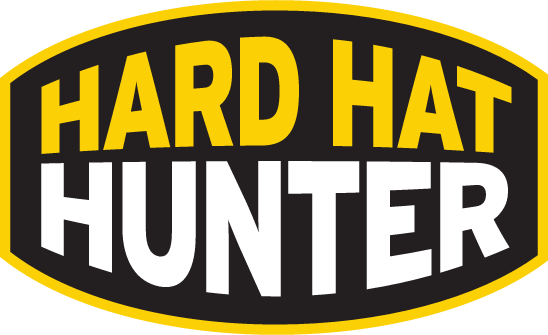 Employee Protective EquipmentIN PLACEUNSAFEOn Site Safety IN PLACEUNSAFEHead Protection Radio Communication workingFoot Protection Traffic Control personnel Eye Protection Portable Electric Equipment tested and tagged Hearing Protection Safe use of tools Long sleeve Shirt/PantsSafe Electrical CordsHi-Vis Clothing Over Head Power Lines identified Gloves Edge Protection (guardrails) General Site Issues OpeningsBoundary FencingHeavy Plant movement monitored Clean Drinking Water on siteWork was under supervisionToilets available on site Site DocumentationFirst Aid Kits Safety Policy Work Area Access MSDA Available Fire ExtinguishersLocates (30 days) Adequate Lighting WSIB-From 82Trenches Excavation Site Emergency Plan Environment Tool Box TalkDust monitored Item ChecksHousekeeping Scaffolds Stockpiles (2.5 m or under) Ladders Other Welding (Screens, Permit in place)Warning signs Safety Policy PostedConcrete pump set up correctly Public disturbance monitored Safety ItemHazard RatingAction RequiredDate to be CompletedDate Done